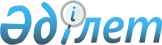 Об установлении дополнительных мер по социальной защите участникам, инвалидам Великой Отечественной войны
					
			Утративший силу
			
			
		
					Постановление акимата Жамбылского района Алматинской области от 2 марта 2012 года N 145. Зарегистрировано Управлением юстиции Жамбылского района Департамента юстиции Алматинской области 19 марта 2012 года N 2-7-135. Утратило силу постановлением акимата Жамбылского района Алматинской области от 05 сентября 2014 года № 592      Сноска. Утратило силу постановлением акимата Жамбылского района Алматинской области от 05.09.2014 № 592.

      Примечание РЦПИ:

      В тексте сохранена авторская орфография и пунктуация.       

В соответствии с пунктом 2 статьи 31 Закона Республики Казахстан от 23 января 2001 года "О местном государственном управлении и самоуправлении в Республике Казахстан", статьи 20 Закона Республики Казахстан от 28 апреля 1995 года "О льготах и социальной защите участников, инвалидов Великой Отечественной войны и лиц, приравненных к ним" и в целях социальной поддержки участников, инвалидов Великой Отечественной войны акимат района ПОСТАНОВЛЯЕТ:



      1. Установить дополнительные меры по социальной защите участникам, инвалидам Великой Отечественной войны по оказанию материальной помощи на жилищно-коммунальные услуги один раз в месяц стоимость 45 киловатт электроэнергии, 1 газового баллона вместимостью 27 литров, обеспечить 1 кубический метр холодной воды, по рыночной цене стоимость 2 тонн угля один раз в год.



      2. Определить уполномоченным органом по назначению и выплате социальной помощи государственное учреждение "Отдел занятости и социальных программ Жамбылского района".



      3. Начальнику государственного учреждения "Отдел занятости и социальных программ Жамбылского района" Карымбаеву Жаксылыку Султановичу осуществить выплату помощи по месту жительства путем перечисления денежных средств на предоставленные лицевые счета получателей через банки второго уровня или организации, имеющие лицензию Национального Банка Республики Казахстан на осуществление соответствующих видов банковских операций.



      4. Признать утратившим силу постановление акимата Жамбылского района от 22 февраля 2010 года "О мерах по социальной защите участников и инвалидов Великой Отечественной войны" N 84, (зарегистрированное в Реестре государственной регистрации нормативно правовых актов от 9 марта 2010 года N 2-7-91 опубликованное в газете "Атамекен" N 12(5793) от 22 марта 2010 года).



      5. Контроль за исполнением настоящего постановления возложить на курирующего (вопросы социальной сферы) заместителя акима района.



      6. Настоящее постановление вступает в силу со дня государственной регистрации в органах юстиции и вводится в действие по истечении десяти календарных дней после дня его первого официального опубликования.      Аким района                                Ж. Далабаев      СОГЛАСОВАНО:      Начальник государственного

      учреждения "Отдел занятости и

      социальных программ

      Жамбылского района"                        Карымбаев Жаксылык Султанович

      02 марта 2012 года      Начальник государственного

      учреждения "Отдел экономики

      и бюджетного планирования

      Жамбылского района"                        Келдибекова Ляйля Каракучуковна

      02 марта 2012 года
					© 2012. РГП на ПХВ «Институт законодательства и правовой информации Республики Казахстан» Министерства юстиции Республики Казахстан
				